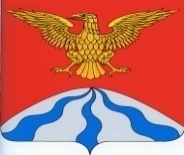 АДМИНИСТРАЦИЯ  МУНИЦИПАЛЬНОГО  ОБРАЗОВАНИЯ«ХОЛМ-ЖИРКОВСКИЙ   РАЙОН»  СМОЛЕНСКОЙ   ОБЛАСТИП О С Т А Н О В Л Е Н И Еот  29.08.2023  №  487В соответствии с Федеральным законом от 27.07.2010 № 210-ФЗ «Об организации предоставления государственных и муниципальных услуг», Администрация муниципального образования «Холм-Жирковский район» Смоленской областип о с т а н о в л я е т:1. Внести в перечень муниципальных услуг (функций), предоставляемых (осуществляемых) на территории муниципального образования «Холм-Жирковский район» Смоленской области, утверждённый постановлением Администрации муниципального образования «Холм-Жирковский район» Смоленской области от 24.03.2020 № 202 (в ред. постановлений от 22.05.2020 № 290, от 26.06.2020 № 372, от 08.10.2020 № 552, от 23.12.2020 № 703, от 11.03.2021 № 127, от 08.06.2021 № 323, от 25.06.2021 № 378, от 12.07.2021 № 412, от 12.01.2022 № 7, от 08.02.2022 № 97, от 14.03.2022 № 178, от 14.06.2022 № 350, от 01.07.2022 № 400, от 10.11.2022 № 697, от 13.01.2023 № 22, от 02.02.2023 № 96, от 27.03.2023 № 188, от 05.04.2023 № 213, от 27.04.2023 № 258, от 19.05.2023 № 280, от 14.06.2023 № 337, 29.06.2023 № 365, от 20.07.2023 № 410), следующие изменения:1.1. Дополнить пунктами 53.20, 53.21, 53.22, 67.11, 80.12, 87.12, 103.11, 124 следующего содержания:2. Настоящее постановление вступает в силу после дня подписания.И.п. Главы муниципального образования«Холм-Жирковский район»Смоленской области                                                                    А.А. ЧевплянскийО внесении дополнений в перечень муниципальных услуг (функций), предоставляемых (осуществляемых) на территории муниципального образования «Холм-Жирковский район» Смоленской области№ п/п общ№ п/п вн.Наименование муниципальной услуги (функции)Сведения об оплате муниципальной услугиТип (муниципальная услуга/муниципальная функция)Нормативно-правовой акт, устанавливающий порядок предоставления муниципальной  услуги (функции) и стандарт ее предоставленияНаименование  исполнителя (структурное  подразделение, учреждение), ответственного за предоставление муниципальной услуги (функции)53.2073Установка информационной вывески, согласование дизайн-проекта размещения вывескибесплатнаяМуниципальная услугаАдминистративный регламент, утверждённый постановлением Администрации муниципального образования «Холм-Жирковский район» Смоленской области от 23.08.2023 № 478Отдел по градостроительной деятельности, транспорту, связи и ЖКХ Администрации муниципального образования «Холм-Жирковский район» Смоленской области53.2174Предоставление разрешения на осуществление земляных работбесплатнаяМуниципальная услугаАдминистративный регламент, утверждённый постановлением Администрации муниципального образования «Холм-Жирковский район» Смоленской области от 23.08.2023 № 479Отдел по градостроительной деятельности, транспорту, связи и ЖКХ Администрации муниципального образования «Холм-Жирковский район» Смоленской области53.2275Выдача разрешений на право вырубки зеленых насажденийбесплатнаяМуниципальная услугаАдминистративный регламент, утверждённый постановлением Администрации муниципального образования «Холм-Жирковский район» Смоленской области от 23.08.2023 № 480Отдел по градостроительной деятельности, транспорту, связи и ЖКХ Администрации муниципального образования «Холм-Жирковский район» Смоленской области67.1125Признание садового дома жилым домом и жилого дома садовым домомбесплатнаяМуниципальная услугаАдминистративный регламент, утверждённый постановлением Администрации Агибаловского сельского поселения Холм-Жирковского района Смоленской области от 08.08.2023 № 66Администрация Агибаловского сельского поселения Холм-Жирковского района Смоленской области80.1225Признание садового дома жилым домом и жилого дома садовым домомбесплатнаяМуниципальная услугаАдминистративный регламент, утверждённый постановлением Администрации Богдановского сельского поселения Холм-Жирковского района Смоленской области от 08.08.2023 № 51Администрация Богдановского сельского поселения Холм-Жирковского района Смоленской области87.1219Признание садового дома жилым домом и жилого дома садовым домомбесплатнаяМуниципальная услугаАдминистративный регламент, утверждённый постановлением Администрации Игоревского сельского поселения Холм-Жирковского района Смоленской области от 10.08.2023 № 60Администрация Игоревского сельского поселения Холм-Жирковского района Смоленской области103.1127Признание садового дома жилым домом и жилого дома садовым домомбесплатнаяМуниципальная услугаАдминистративный регламент, утверждённый постановлением Администрации Лехминского сельского поселения Холм-Жирковского района Смоленской области от 11.08.2023 № 85Администрация Лехминского сельского поселения Холм-Жирковского района Смоленской области12421Признание садового дома жилым домом и жилого дома садовым домомбесплатнаяМуниципальная услугаАдминистративный регламент, утверждённый постановлением Администрации Тупиковского сельского поселения Холм-Жирковского района Смоленской области от 09.08.2023 № 70Администрация Тупиковского сельского поселения Холм-Жирковского района Смоленской области